Службен гласник на општина Босилово“бр.38Врз основа на член 44,став 1 и член 81 став 3 од Статутот на општина Босилово („Сл.гласник на општина Босилово“ бр.21/14)  градоначалникот  на  општина Босилово,донесе:                Р    Е    Ш    Е    Н   И    ЕЗа прогласување на Одлуката бр.08-1474/1 за измена на распоредот на средствата во Буџетот на општина Босилово за 2020 година,донесена на триесетиосмата седница  на Советот на општина Босилово,одржана  на ден 22.05.2020 година.Бр.09-1480/1	             Општина Босилово22.05.2020  година   Градоначалник,Б о с и л о в о	             Зоран Зимбаков с.р. 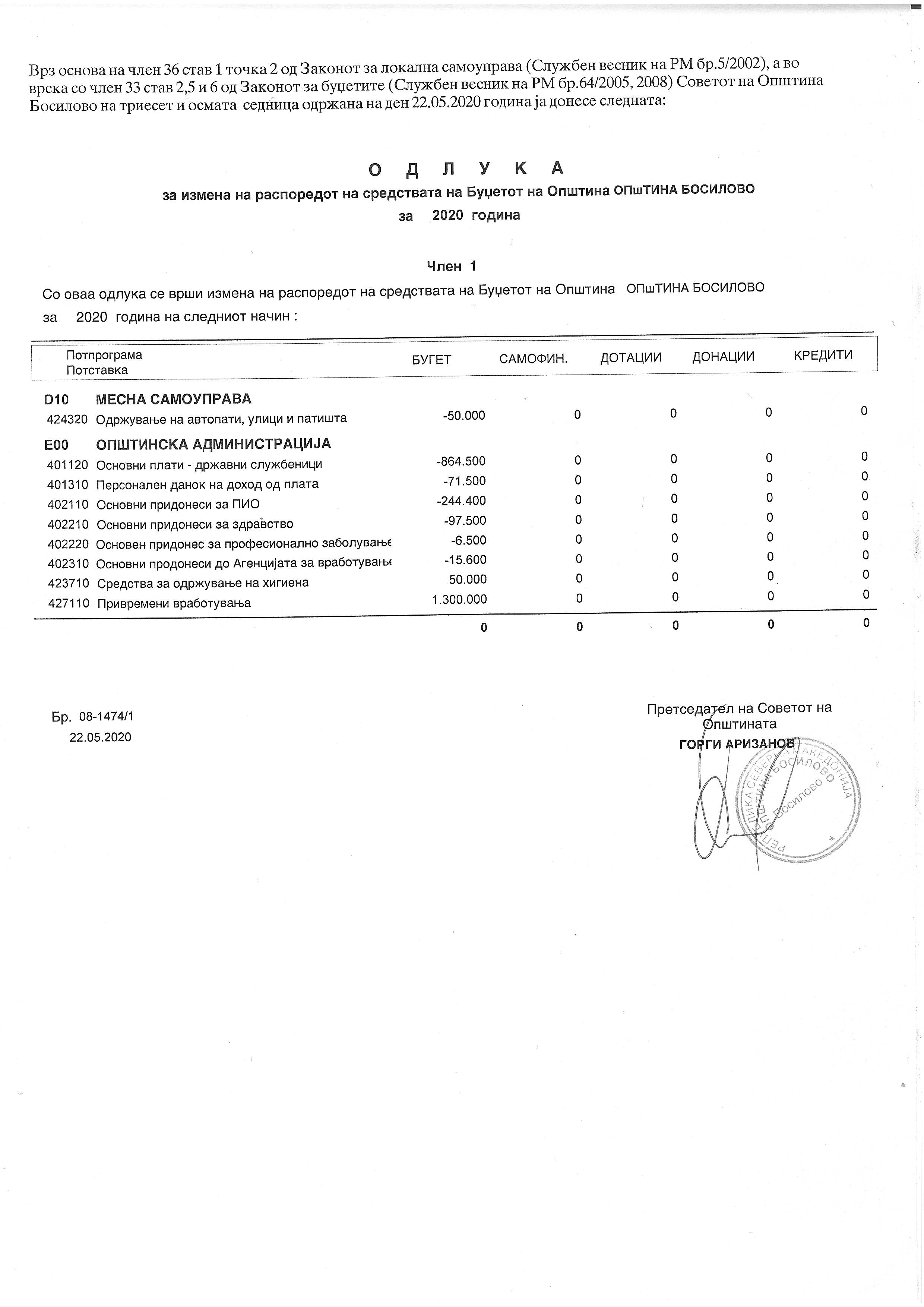 Врз основа на член 44,став 1 и член 81 став 3 од Статутот на општина Босилово („Сл.гласник на општина Босилово“ бр.21/14)  градоначалникот  на  општина Босилово,донесе:                Р    Е    Ш    Е    Н   И    ЕЗа прогласување на Заклучокот бр.08-1475/1 за усвојување на кварталното извршување на Буџетот на општина Босилово за прв квартал 2020 година(Образец К1,К2 иК3) донесена на триесетиосмата седница  на Советот на општина Босилово,одржана  на ден 22.05.2020 година.Бр.09-1481/1	             Општина Босилово22.05.2020  година   Градоначалник,Б о с и л о в о	             Зоран Зимбаков с.р. 	Врз  основа на член 21,став1 ,точка 29 и член 79,став 1 од Статутот на општина Босилово („Сл.гласник на општина Босилово“бр.21/14) Советот на општина Босилово на седницата одржана на ден 22.05.2020  година,донесе:З  А  К  Л  У  Ч  О  КЗа усвојување на кварталното извршување на Буџетот на општина Босилово за прв квартал 2020  година (Образец К1,К2 и К3)1.Се усвојува  кварталното извршување на Буџетот на општина Босилово за прв квартал  2020 година (Образец К1,К2 и К3).				2.Овој заклучок влегува во сила осмиот ден од денот на објавувањето во „Службен  гласник на општина Врз основа на член 44,став 1 и член 81 став 3 од Статутот на општина Босилово („Сл.гласник на општина Босилово“ бр.21/14)  градоначалникот  на  општина Босилово,донесе:                   Р    Е    Ш    Е    Н   И    ЕЗа прогласување на Заклучокот бр.08-1476/1 за усвојување на предлог-Буџетскиот календар за подготовка на  Буџетот на општина Босилово за 2021 година,донесен на триесетиосмата седница  на Советот на општина Босилово,одржана  на ден 22.05.2020 година.Бр.09-1482/1	             Општина Босилово22.05.2020  година   Градоначалник,Б о с и л о в о	             Зоран Зимбаков с.р. Босилово“.Врз основа на член 27 став 4 и 5 од Законот за финансирање на единиците на локалната самоуправа (Службен весник бр.61/04, 96/04, 67/07, 156/09, 47/11,192/15,209/18 и 244/19)   Советот на општина Босилово на 38-та седницата одржана на 22.05.2020 година  донесе:	              Буџетски календар                  за подготовка и донесување на Буџетот на општина Босилово за 2021 година Буџетскиот календар влегува во сила по објавувањето во Сл.гласник на општина БосиловоБр.08-1476/1Совет на општина Босилово22.05.2020 год.                 Претседател Босилово                    Ѓорги  Аризанов с.р.Образложение кон Буџетскиот каледндарСо Законот за фоинансирање на ЕЛС се утврдуваат процедурите за подготвување и донесување на Буџетскиот календар на ЕЛС. Со член 27 став 4 и 5 од овој Закон се утврдуваат обврските на општината во однос на донесувањето на Буџетскиот календар од страна на Советот на ЕЛС. Истовремено се утврдуваат основните активности кои треба да се спроведуваат во утврдените рокови со цел да се изврши добра подготовка и планирање на буџетот за наредната фискална година. Предлог буџетскиот календар кој овој Совет треба да го освои се однесува на фискалната 2020 година.Со буџетскиот календар се утврдуваат роковите во кои е потребно да се спроведаат неопходните активности кои ги презема градоначалникот за доставување на главните насоки за изготвување на финансиските планови на општинските буџетски корисници. Врз основа на утврдените приоритети на Општината и целите кои треба да се постигнат во одредени области за конкретни активности, општинските буцетски корисници ги доставуваат своите финансиски планови до градоначалникот. По изготвувањето на Буџетот, градоначалникот го доставува Предлогот-Буџетот за 2021 година до Советот на општина Босилово кој до 31.12.2020 година треба да го усвои, а од 01.01.2021 година почнува нова Буџетска година со нов буџетски календар.                                                                            Одделение за финансиски прашањаВрз основа на член 44,став 1 и член 81 став 3 од Статутот на општина Босилово („Сл.гласник на општина Босилово“ бр.21/14)  градоначалникот  на  општина Босилово,донесе:                 Р    Е    Ш    Е    Н   И    ЕЗа прогласување на Заклучокот бр.08-1477/1 за усвојување на Предлог-Извештајот за состојбата со коронавирусот COVID 19 во општина Босилово,донесен на триесетиосмата седница  на Советот на општина Босилово,одржана  на ден 22.05.2020 година.Бр.09-1483/1	             Општина Босилово22.05.2020  година   Градоначалник,Б о с и л о в о	             Зоран Зимбаков с.р. 	Врз  основа на член 21,став1 ,точка 29 и член 79,став 1 од Статутот на општина Босилово („Сл.гласник на општина Босилово“бр.21/14) Советот на општина Босилово на седницата одржана на ден 22.05.2020 година,донесе:                   З  А  К  Л  У  Ч  О  КЗа усвојување на Предлог-Извештајот за состојбата со коронавирусот  COVID 19 во општина Босилово1.Се усвојува Предлог- Извештајот за состојбата со коронавирусот  COVID 19 во општина Босилово.						2.Овој заклучок влегува во сила осмиот ден од денот на објавувањето во „Службен  гласник на општина Босилово“.Бр.08-1477/1Совет на општина Босилово22.05.2020 година	Претседател,Б о с и л о в о	           Ѓорги  Аризанов с.р.Врз основа на член 44,став 1 и член 81 став 3 од Статутот на општина Босилово („Сл.гласник на општина Босилово“ бр.21/14)  градоначалникот  на  општина Босилово,донесе:                  Р    Е    Ш    Е    Н   И    ЕЗа прогласување на Одлуката бр.08-1478/1 за задолжително периодично чистење на одводните канали на таериторијата на општина Босилово,донесен на триесетиосмата седница  на Советот на општина Босилово,одржана  на ден 22.05.2020 година.Бр.09-1484/1	             Општина Босилово22.05.2020  година   Градоначалник,Б о с и л о в о	             Зоран Зимбаков с.р. 	Врз  основа на член 21,став1 ,точка 29 и член 79,став 1 од Статутот на општина Босилово („Сл.гласник на општина Босилово“бр.21/14) Советот на општина Босилово на седницата одржана на ден 22.05.2020 година,донесе:О   Д   Л  У  К   АЗа задолжително периодично чистење на  одводните канали на територијата на општина Босилово		   Член 1Да се врши задолжително  периодично  чистење на одводните канали на таериторијата на општина Босилово.							                  Член 2Оваа одлука влегува во сила осмиот ден од денот на објавувањето во „Службен  гласник на општина Босилово“.Бр.08-1478/1Совет на општинаБосилово22.05.2020 година  Претседател,Б о с и л о в о           Ѓорги  Аризанов с.р.Врз основа на член 44,став 1 и член 81 став 3 од Статутот на општина Босилово („Сл.гласник на општина Босилово“ бр.21/14)  градоначалникот  на  општина Босилово,донесе:                Р    Е    Ш    Е    Н   И    ЕЗа прогласување на Одлуката бр.08-1478/1 за изготвување на проект за поставување на вертикална и хоризонтална сигнализација-пешачки премини на магистралниот пат А-4 на територијата на општина Босилово,донесена на триесетиосмата седница  на Советот на општина Босилово,одржана  на ден 22.05.2020 година.Бр.09-1485/1	             Општина Босилово22.05.2020  година   Градоначалник,Б о с и л о в о	             Зоран Зимбаков с.р. 	Врз  основа на член 36,став1 ,точка 15 од Законот за локална самоуправа („Сл.весник на РМ“бр.5/02) и член 21,став 1 тоќка 44 од Статутот на општина Босилово („Сл.гласник на општина Босилово“бр.21/14) Советот на општина Босилово на седницата одржана на ден 22.05.2020 година,донесе:                     О   Д   Л   У   К   АЗа изготвување на Проект за поставување  на вертикална и хоризонтална сигнализација-пешачки премини на Магистаралниот пат А-4 на територијата на општина Босилово                              Член 1Да се изготви  Проект за поставување  на вертикална и хоризонтална сигнализација-пешачки премини  на Магистаралниот пат А-4 на територијата на општина Босилово.	                 Член 2Оваа одлука влегува во сила осмиот ден од денот на објавувањето во „Службен  гласник на општина Босилово“.Бр.08-1479/1Совет на општина Босилово22.05.2020 година	Претседател,Б о с и л о в о	          Ѓорги  Аризанов  с.р.Можен датумБуџетски активностиОдговорностАприл-Мај      2020Советот на општината донесува Буџетски календарСовет  на општинаБосилово Мај-Јуни      2020Советот на општината усвојува развојни документиСовет на општинаБосилово1-30/09/20Министерот за финансии подготвува буџетски циркулар во кој се содржани главните насоки за изготвување на Предлог-Буџетите за наредната година и висината на дотациите на Буџетот на РМ, кој им го доставува на општинатаЧл.21 од Законот на буџетите (Сл.весникна РМ бр.64/05, 4/08, 103/08,156/09,95/10,180/11,171/12,192/15 и 167/16) чл.27 ст.1 и 2 од Законот за финана-сирање на ЕЛС(Сл.весник наРМ бр. 61/04, 96/04, 67/07, 156/09, 47/11,192/15,209/18 и Сл.весник ма РСМ бр.244/19)20/10/2020Градоначалникот и одделението за финансии и буџет се состануваат за да ги одредат приоритетите и одредбите на буџетот за наредната годинаГрадоначалникОдделение за финансирање и буџет25/10/2020Буџетските информации со формуларите за буџетските побарувања со упатства се доставуваат со другите одделенија и сите општински буџетски корисници заедно со писмото од Градоначалникот за зацртаните одредбиОдделение за финансирање и буџет30/10/2020Градоначалникот подготвува предлогплан на програми за развој усогласен со насоките од Циркуларот и истиот го доставува на одобрување до СоветотГрадоначалник15/112020Проценката на трошоците и изготвените програмски активности за наредната буџетска година се враќаат во одделението за финансирање и буџет од останатите одделенија и општинските буџетски кориснициРаководители на одделенија, буџетски корисници30/10/2020 а.Се собираат буџетските барања б.Барањата се анализираат усогласуваат в.Се изготвува Билансот на приходи г.Се изготвува Билансот на расходиОдделение за финансирање и буџет15/11/2020Советот го одобрува предлогот на планот на програмите за развој и тој станува составен дел на Предлог - буџетотСовет на општинаНоември2020Градоначалникот ги разгледува и одобрува предложените предлог-буџетски пресметки и го одобрува Предлог-Буџетот подготвен од одделението за финансирање и буџет ГрадоначалникНоември2020 а. Предлог-Буџетот се доставува до  советот на општината б. Се одобрува содржионата на Предлог-  буџетот и се дава на достапност на јавноста и  в. Се одржуваат јавни расправиГрадоначалникДекември2020До Советот се доставува конечен Предлог-Буџет од страна на ГрадоначалникотГрадоначалникДекември2020Се води расправа во телата на Советот на општинатаКомисија за буџет и финансииДекември20201.Седница на Советот на општината за донесување на Буџетот за наредната  година 2.Доколку Советот не го усвои Предлог-Буџетот се донесува Одлука за времено финансирање согласно чл.28 ст.2 од Законот за финансирање на ЕЛС (Сл.    весник на РМ бр. 61/04,96/04,67/07,156/09,47/11)  Совет на општинаБосилово